10 клас, всесвітня історіяТема. Початок і розгортання Другої світової війни.1. Опрацювати параграф 20, повт. 19, пункт 6.2. Виконати тестові завдання:1) Провальна політика англійського та французького урядів у відносинах з нацистською Німеччиною мала назву:А "замирення противника"Б "залагодження агресора"В "умиротворення противника" Г "умиротворення агресора"2) Результатом агресії СРСР та Німеччини проти Польщі можна вважати:А радянсько-польську війнуБ укладення договору про дружбу і ненападВ укладення договору про дружбу і кордониГ створення антигітлерівської коаліції3) Програма ленд-лізу США передбачала постачання іншим державам (дві відповіді)А трудових ресурсівБ паливно-енергетичних ресурсівВ продовольства та предметів першої необхідностіГ зброї та військової технікиД спирту4)  Встановіть відповідність.1) 23 серпня 1939 р.2) 17 вересня 1939 р.3) 1 вересня 1939 р.4) 28 вересня 1939 р.А напад СРСР на Польщу, початок "визвольного походу" Червоної АрміїБ договір про дружбу і кордон між Німеччиною і СРСРВ напад Німеччини на ПольщуГ пакт про ненапад між Німеччиною й СРСР5) Розташуйте події першого етапу війни в хронологічній послідовностіА Напад Німеччини на БельгіюБ Радянсько-фінська війнаВ Капітуляція ФранціїГ Напад Німеччини на Югославію6) Після поразки та поділу Франції у Лондоні почав свою діяльність рух "Вільна Франція". Хто його очолив?А Н. ЧемберленБ В. ЧерчільВ Ш. де ГолльГ А. Петен7) Головними причинами Другої світової війни були: (три правильні відповіді)А глобалізаційні процеси у міжвоєнній ЄвропіБ несправедливість Версальсько-Вашингтонської системиВ прагнення створити систему колективної безпекиГ підписання радянсько-німецького договору про ненападД реваншистські настрої та прихід до влади агресивно налаштованих політичних сил8) Країни, які були на боці Німеччини в Другій світовій війні (три правильні відповіді)А РумуніяБ ЮгославіяВ ГреціяГ УгорщинаД Болгарія9) Внаслідок, яких подій СРСР було виключено з Ліги Націй?А підписання пакту Молотова-РіббентропаБ агресії проти ФінляндіїВ введення радянських військ до БессарабіїГ введення радянських військ до Литви10) Коли стався напад Німеччини на Польщу?А 10 вересня 1939 р.Б 1 вересня 1939 р.В 22 червня 1939 р.Г 23 серпня 1939 р.11) 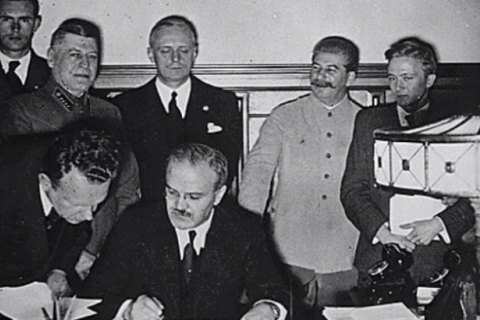 Укажіть, коли відбулась подія, зображена на фотоА 17 вересня 1939 р.Б 1 вересня 1939 р.В 23 серпня 1939 р.Г 28 вересня 1939 р.12) "Дивною війною" називають:А Агресію СРСР проти ФінляндіїБ Збройний конфлікт СРСР і Японії на річці Халхін-ГолВ Загарбання Угорщиною Карпатської УкраїниГ Дії Англії та Франції проти Німеччини на початку Другої світової війни13) Реалізація Радянським Союзом умов «пакта Молотова–Ріббентропа» розпочаласяА 23 серпня 1939 р.Б 17 вересня 1939 р.В 28 червня 1940 р.Г 22 червня 1941 р.14) Яку подію вважають початком Другої світової війни?А загарбання Угорщиною Карпатської УкраїниБ напад Німеччини на ПольщуВ вторгнення Червоної армії на території Західної УкраїниГ напад Німеччини на СРСР 15) Коли між СРСР та Німеччиною було укладено Договір про дружбу і кордони?А 23 вересня 1939р.Б 28 вересня 1939р.В 28 червня 1940р.Г 22 червня 1941р.16) Укажіть основні положення радянсько-німецького пакту про ненапад (3 відповіді)А Взаємний нейтралітет у разі війни однієї з країнБ Обидві сторони мали спільно діяти проти Великої Британії та ФранціїВ Пакт укладався на 10 років з автоматичним продовженням його дії на наступні 5 років за взаємним бажанням сторінГ СРСР і Німеччина не повинні брати участь у коаліціях, спрямованих проти Німеччини чи СРСРД СРСР має вступити в антикомінтернівський пактЕ Сторони зобов'язувалися допомагати одна одній при можливій агресії проти нихЄ Сторони мали спільно оборонятися після нападу Польщі17) Прочитайте уривок і вкажіть назву міста, де відбулися описані події:"Близько 2-ї години ночі 24 серпня В. Молотов і Й. Ріббентроп поставили підписи під тестом пакту і таємним протоколом до нього. За іменами осіб, що його підписали, цей договір зазвичай називають "пактом Молотова-Ріббентропа""А БерлінБ ВаршаваВ ЖеневаГ Москва18) Прочитайте визначення і вкажіть поняття, що відповідає його змісту:"Політика поступок керівництва Великої Британії та Франції Німеччині у 30-х роках"А Політика "заспокоєння"Б Політика "пацифікації"В Політика "умиротворення"Г Політика "утихомирення"19) Північна Буковина увійшла до складу УРСРА 1938Б 1939В 1940Г 194120) Виписати країни, завойовані Німеччиною в 1939-1941 рр. і дати їх завоювань (число, місяць, рік)